Cancellation Form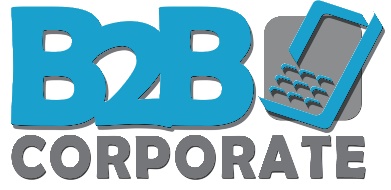 Hello, We’re sorry to hear you’ve taken a package from us recently that hasn’t been working right for you. You can cancel your order as long as it within the 14 days of receiving your package, by completing the form and sending it over to info@b2bcorp.co.uk, alternatively you can post this form to us on; FAO The Returns Department
Fresh Telecoms Ltd t/a B2B CorporateThe Big House1 Moorland Road
Burslem
Staffordshire
ST6 1DJBusiness Account Name;
Mobile Phone Number;Name;Address;Reason for cancellation;Alternative contact number;Account holders signature;Date;Many Thanks.